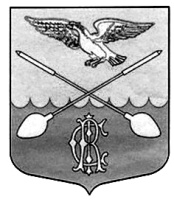  АДМИНИСТРАЦИЯ  ДРУЖНОГОРСКОГО ГОРОДСКОГО ПОСЕЛЕНИЯ  ГАТЧИНСКОГО МУНИЦИПАЛЬНОГО РАЙОНА ЛЕНИНГРАДСКОЙ ОБЛАСТИП О С Т А Н О В Л Е Н И ЕОт 27 декабря 2017 года                                                                                                       № 492Об утверждении Порядка привлечения граждан к выполнению на добровольной основе социально значимых работ для муниципального образования Дружногорское городское поселение Гатчинского муниципального района Ленинградской областиВ соответствии с ч.2 статьи 17 Федерального закона от 06.10.2003 N 131-ФЗ "Об общих принципах организации местного самоуправления в Российской Федерации", руководствуясь Уставом муниципального образования Дружногорское городское поселение Гатчинского муниципального района Ленинградской области, П О С Т А Н О В Л Я Е Т:Утвердить Порядок привлечения граждан к выполнению на добровольной основе социально значимых работ для муниципального образования Дружногорское городское поселение Гатчинского муниципального района Ленинградской области поселение согласно приложению к настоящему постановлению;Настоящее постановление вступает в силу со дня официального опубликования;Контроль над исполнением настоящего постановления оставляю за собой.И.о. главы администрацииДружногорского городского  поселения                                                                           И.В. ОтсПриложение К постановлению администрации МО Дружногорское городское поселение №  492 от 27.12.2017 г.Порядок привлечения граждан к выполнению на добровольной основе социально значимых работ для муниципального образования Дружногорское городское поселение Гатчинского муниципального района Ленинградской областиI. Общие положения1. Настоящий Порядок привлечения граждан к выполнению на добровольной основе социально значимых работ муниципального образования  Дружногорское городское поселение Гатчинского муниципального района Ленинградской области (далее - Порядок) разработан в соответствии с Федеральным законом от 06.10.2003 N 131-ФЗ "Об общих принципах организации местного самоуправления в Российской Федерации", Уставом муниципального образования  Дружногорское городское поселение Гатчинского муниципального района Ленинградской области и определяет порядок привлечения граждан к выполнению на добровольной основе социально значимых для муниципального образования  Дружногорское городское поселение (далее – муниципальное образование)  работ (в том числе дежурств) в целях решения вопросов местного значения, предусмотренных пунктами 7.1 - 9, 15 и 19 части 1 статьи 14 Федерального закона от 06.10.2003 N 131-ФЗ "Об общих принципах организации местного самоуправления в Российской Федерации";2. Настоящий Порядок не распространяется на случаи мобилизации трудоспособного населения муниципального образования для проведения аварийно-спасательных и других неотложных работ, осуществляемой при введении на всей территории Российской Федерации или в ее отдельных местностях, включая территорию Дружногорское городское поселение режима чрезвычайного положения по основаниям и в порядке, установленном Федеральным конституционным законом от 30.05.2001 N 3-ФКЗ "О чрезвычайном положении" и на случаи добровольного участия граждан Российской Федерации в охране общественного порядка, установленного Федеральным законом от 02.04.2014 N 44-ФЗ "Об участии граждан в охране общественного порядка";3. Под социально значимыми работами в настоящем Порядке понимаются работы, не требующие специальной профессиональной подготовки и квалификации, для выполнения которых достаточно индивидуального обучения непосредственно перед их выполнением или в процессе их выполнения, осуществляемые в целях решения следующих вопросов местного значения муниципального образования:- участия в профилактике терроризма и экстремизма, а также в минимизации и (или) ликвидации последствий проявлений терроризма и экстремизма;- участия в предупреждении и ликвидации последствий чрезвычайных ситуаций;- обеспечения первичных мер пожарной безопасности в границах населенных пунктов;- создания условий для массового отдыха жителей и организации обустройства мест массового отдыха населения, включая обеспечение свободного доступа граждан к водным объектам общего пользования и их береговым полосам;- организации благоустройства территории Дружногорское городское поселение (включая освещение улиц, озеленение территории, установку указателей с наименованиями улиц и номерами домов, размещение и содержание малых архитектурных форм).4. К выполнению на добровольной основе социально значимых работ привлекаются совершеннолетние трудоспособные граждане Российской Федерации, проживающие на территории муниципального образования (далее - граждане), в свободное от основной работы или учебы время на безвозмездной основе не более чем один раз в три месяца. Продолжительность социально значимых работ не может составлять более четырех часов подряд.II. Основные принципы и цели привлечения граждан к выполнению социально значимых работ5. Привлечение граждан к выполнению социально значимых работ основывается на принципах законности, гласности, добровольности, безвозмездности, соблюдения прав и свобод человека и гражданина.6. Целями привлечения граждан к выполнению социально значимых работ являются:1) удовлетворение потребностей жителей муниципального образования в создании и (или) поддержании безопасных условий жизнедеятельности и благоприятной среды обитания;2) повышение уровня социальной активности и социальной ответственности жителей муниципального образования,3) достижение максимальных социальных и экономических результатов участия граждан в социально значимых работах при минимизации затрат.III. Организация и проведение социально значимых работ7. С инициативой проведения социально значимых работ могут выступать Совет депутатов муниципального образования, местная администрация, органы территориального общественного самоуправления, физические и юридические лица.8. Инициатива проведения социально значимых работ физических и юридических лиц, органов территориального общественного самоуправления оформляется в форме письменного обращения на имя главы муниципального образования, с указанием видов социально значимых работ, территории их выполнения и обоснованием необходимости их проведения.Инициатива проведения социально значимых работ представительного органа оформляется в форме решения представительного органа, направляемого для рассмотрения главе муниципального образования.9. Инициатива физических и юридических лиц по вопросу проведения социально значимых работ оформляется и рассматривается в соответствии с требованиями оформления и порядком рассмотрения письменных обращений граждан, установленными Федеральным законом от 02.05.2006 N 59-ФЗ "О порядке рассмотрения обращений граждан Российской Федерации".10. Решение о привлечении граждан к выполнению на добровольной основе социально значимых для муниципального образования работ принимается главой администрации муниципального образования, в форме постановления администрации.11. Постановление администрации муниципального образования, о привлечении граждан к выполнению на добровольной основе социально значимых для муниципального образования работ официально обнародуется в порядке, установленном Уставом муниципального образования, не позднее, чем за 10 дней до начала проведения социально значимых работ.В случае, если постановление о привлечении граждан к выполнению на добровольной основе социально значимых для муниципального образования  работ принято в связи с необходимостью предупреждения чрезвычайных ситуаций в границах муниципального образования  или для ликвидации их последствий, такое постановление подлежит опубликованию в порядке, установленном Уставом муниципального образования для официального обнародования муниципальных правовых актов, не позднее, чем за 1 день до начала проведения социально значимых работ.12. В постановлении местной администрации указываются:- вопрос местного значения поселения, в целях решения которого организуются социально значимые работы;- время, место и сроки проведения социально значимых работ;- перечень видов социально значимых работ и порядок их проведения;- вопросы материально-технического обеспечения;- должностное лицо администрации сельского поселения муниципального образования, ответственное за организацию и проведение социально значимых работ.13. Для участия в выполнении социально значимых работ граждане не позднее, чем за 3 дня до проведения социально значимых работ направляют (подают) в местную администрацию муниципального образования письменные заявки на участие в социально значимых работах по форме, установленной в приложении 1 к настоящему Порядку. К заявке прилагается согласие на обработку персональных данных, оформленное в соответствии с законодательством Российской Федерации о персональных данных.В случае, проведения социально значимых для муниципального образования работ в связи с необходимостью предупреждения чрезвычайных ситуаций в границах муниципального образования или для ликвидации их последствий, названная письменная заявка на участие в социально значимых работах оформляется в день проведения социально значимых работ.14. Организация и проведение социально значимых работ осуществляются местной администрацией.15. Администрация муниципального образования:- обеспечивает оповещение граждан о видах социально значимых работ, времени и местах их проведения, местах сбора граждан;- принимает заявки граждан на участие в социально значимых работах;- осуществляет регистрацию граждан, принимающих участие в социально значимых работах, проверяя соблюдение требований, предусмотренных пунктом 4 настоящего Порядка;- организует учет граждан, принимающих участие в социально значимых работах;- организует материально-техническое обеспечение деятельности граждан, принимающих участие в социально значимых работах;- обеспечивает безопасные условия труда и соблюдение правил охраны труда при осуществлении социально значимых работ, проводит инструктаж по технике безопасности;- определяет гражданам, принимающим участие в социально значимых работах, конкретный вид и объем работ;- обеспечивает непосредственный контроль за ходом проведения социально значимых работ;- ведет табель учета времени выполнения социально значимых работ по форме согласно приложению 2 к настоящему Порядку с соблюдением требований законодательства Российской Федерации о персональных данных;- принимает результат выполненных социально значимых работ.16. Администрация муниципального образования ведет реестр граждан, подавших заявки на участие в социально значимых работах, и принимавших участие в выполнении социально значимых работ (далее - реестр), по форме, установленной в приложении 3 к настоящему Порядку, с соблюдением требований законодательства Российской Федерации о персональных данных.Реестр хранится в администрации муниципального образования  в соответствии с требованиями архивного делопроизводства.17. Администрация муниципального образования перед выполнением социально значимых работ назначает лицо, ответственное за проведение инструктажа по технике безопасности.Сведения о проведении инструктажа по технике безопасности до начала выполнения социально значимых работ вносятся ответственным должностным лицом в реестр.18. При определении индивидуального объема и вида работы, привлекаемых к участию в социально значимых работах граждан, должностным лицом администрации, ответственным за организацию и проведение социально значимых работ, учитываются их состояние здоровья, возрастные, профессиональные и иные личностные особенности.19. В течение пяти дней со дня окончания срока выполнения социально значимых работ должностное лицо администрации, ответственное за организацию и проведение социально значимых работ, представляет главе администрации муниципального образования, отчет о результатах выполнения социально значимых работ.20. В отчете о результатах выполнения социально значимых работ указываются следующие сведения:- вопросы местного значения, для решения которых граждане привлекались к выполнению социально значимых работ;- место и сроки проведения социально значимых работ;- количество граждан, принимавших участие в выполнении социально значимых работ;- конкретный перечень и объемы выполненных социально значимых работ;- расходы на организацию социально значимых работ.21. Информация об итогах проведения социально значимых работ подлежит официальному обнародованию в течение 10 дней с момента представления главе администрации муниципального образования  отчета о результатах выполнения социально значимых работ.IV. Финансовое и материально-техническое обеспечение социально значимых работ22. Материально-техническое обеспечение выполнения социально значимых работ осуществляется администрацией муниципального образования за счет средств местного бюджета.Приложение 1 к Порядку привлечения граждан к выполнению на добровольной основе социально значимых работ для муниципального образования Дружногорское городское поселениеЗаявка на участие в выполнении социально значимых работПеречень социально значимых работ__________________________________________________________________________________________________________________________________________________________________________Дата начала выполнения социально значимых работ «____» __________ 20__ г.Срок выполнения социально значимых работ _____________________________Ф.И.О. гражданина: ___________________________________________________Место жительства гражданина: __________________________________________Дата рождения гражданина: ____________________________________________Сведения о трудоспособности гражданина: _______________________________Сведения об участии в выполнении социально значимых работ в течение трех месяцев, предшествующих дню подачи заявки: _________________________________________________________________________________________________Сведения о времени, свободном от основной работы или учебы,  _______________ ____________________________________________________________________Подпись гражданина: _________________________________________________Подпись должностного лица администрации муниципального образования, ответственного за прием заявок жителей поселения на участие в выполнении социально значимых работ:_________________________________«____» _______________ 20__г.Приложение 2 к Порядку привлечения граждан к выполнению на добровольной основе социально значимых работ для муниципального образования Дружногорское городское поселениеТАБЕЛЬ УЧЕТАвремени выполнения социально значимых работ Вопрос местного значения, в целях решения которого граждане привлечены к выполнению социально значимых работ: _________________________________________________________________________________________________________ Дата составления: «____» ______________ __________ г.  Срок выполнения социально значимых работ: с «_____» _______________ _________ г. по «_____» ________________ ___________ г.Примечание: обработка персональных данных граждан осуществляется с соблюдением требований законодательства Российской Федерации о персональных данных.Приложение 3 к Порядку привлечения граждан к выполнению на добровольной основе социально значимых работ для муниципального образования Дружногорское городское поселениеРеестр     граждан,подавших заявки на участие в социально значимых работах,и принимавших участие в выполнении социально значимых работИнструктаж по технике безопасности  Примечание: обработка персональных данных граждан осуществляется с соблюдением требований законодательства Российской Федерации о персональных данных. № п/пФИО лица, принявшего участие  в социально значимых работахДата,  время  выполнения социально значимых работОбщее время выполнения социально значимых работ за весь период их выполненияДолжность, ФИО, подпись лица, ответственного за ведение табеля№ п/пФИО, дата рождения лица, подавшего заявку на участие в социально значимых работахДата подачи заявки  на участие в социально значимых работахВремя, место и планируемые сроки проведения социально значимых работ Сведения о трудоспособностиПодпись лица, привлеченного к социально значимым работамОтметка о фактическом участии в социально значимых работах, вопрос местного значения, в целях решения которого граждане привлечены к выполнению социально значимых работ 1234567Дата  проведения инструктажаДолжность, ФИО    лица, проводившего инструктажПодпись лица, привлеченного к социально значимым работамИные сведенияПодпись лица, ответственного за ведение Реестра1 2345